LIST of DECISIONS & Actions arising from HSSC-15 (fULL LIST HERE)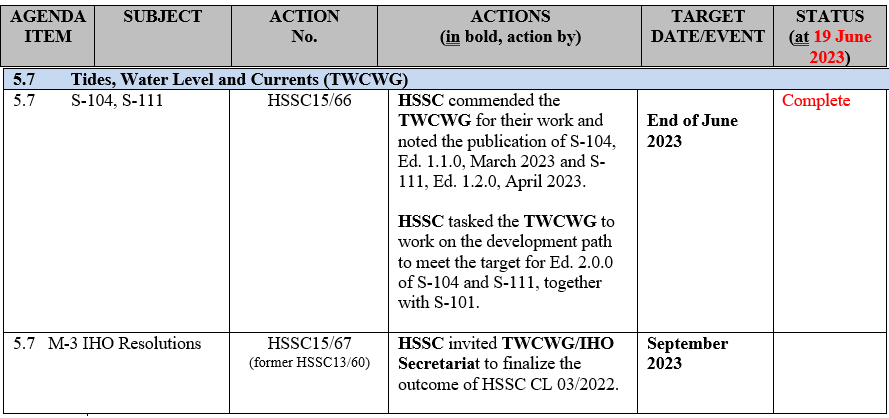 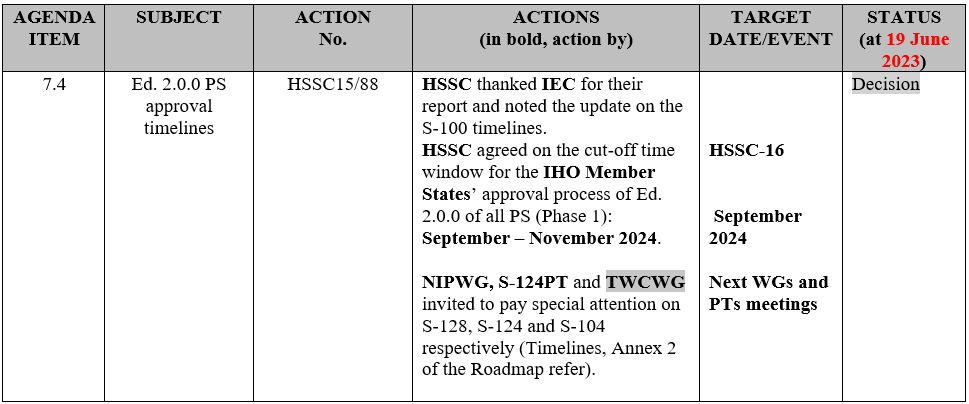 